ОПШТИ ДЕО - ПОДАЦИ О ПРЕДМЕТУ НАБАВКЕПодаци о наручиоцуНаручилац: Математички факултет  Универзитетa у Београду Адреса: Студентски трг бр. 16, БеоградПИБ: 100046603 Матични број: 07048211Шифра делатности: 8542-Високо образовањеИнтернет страница: http://www.matf.bg.ac.rsВрста поступка јавне набавкеПредметна јавна набавка се спроводи у отвореном поступку јавне набакеПредмет јавне набавкеПредмет јавне набавке под ознаком и бројем ЈН-09/2020 су добра, рачунарска и мрежна опрема - Рачунари.Главна CPV ознакаРачунарска опрема - 30230000-0;       5.    ПартијеЈавна набавка није обликована по партијама.Резервисана јавна набавкаЈавна набавка није резервисана јавна набавка.Електронска лицитацијаНе спроводи се електронска лицитацијаЦиљ поступкаПоступак јавне набавке се спроводи ради закључења оквирног споразума. Врста оквирног споразумаОквирни споразум са највише три добављача, на период од годину дана. Према конкретној потреби Наручиоца, биће потписан Уговор о набавци, у складу са чланом 67 Закона о јавним набавкама .Уговорна обавеза не настаје потписивањем оквирног споразума, већ потписивањем Уговора, насталих по основу оквирног споразума, и то на следећи начин:За добра која се у тренутку расписивања јавне набавке налазе на спецификацији, у складу са чл. 67 став 3 тачка 1, уговор ће бити склопљен са оним испоручиоцем који је понудио најнижу цену тог добра, приликом подношења понуда;За добра која се у тренутку расписивања јавне набавке не налазе на спецификацији, у складу са чл. 67 став 3 тачка 2, биће упућен позив свим потписницима оквирног споразума да дају своје понуде за конкретно добро и уговор ће бити склопљен са оним испоручиоцем који је понудио најнижу цену тог добра;Оквирни споразум биће потписан у висини процењене вредности наручиоца, а понуде ће бити рангиране применом критеријума ''најнижа понуђена цена''.Контакт (лице или служба) Лице за контакт: Ивана ДевићЕ - mail адреса: ivanad@matf.bg.ac.rs             УНИВЕРЗИТЕТ У БЕОГРАДУ МАТЕМАТИЧКИ ФАКУЛТЕТ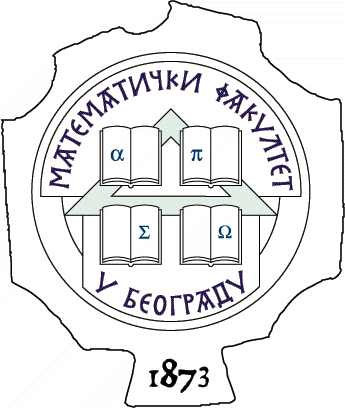  11000 БЕОГРАД, Студентски трг 16, Тел./факс 2630-151, e-mail: matf@matf.bg.ac.rs, http:///www.matf.bg.ac.rs 